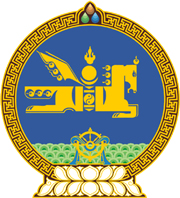 МОНГОЛ УЛСЫН ХУУЛЬ2020 оны 05 сарын 07 өдөр                                                                  Төрийн ордон, Улаанбаатар хотТӨСВИЙН ТУХАЙ ХУУЛЬД ӨӨРЧЛӨЛТ ОРУУЛАХ ТУХАЙ1 дүгээр зүйл.Төсвийн тухай хуулийн 16 дугаар зүйлийн 16.4.2 дахь заалтын “Тамгын газрын” гэснийг хассугай.2 дугаар зүйл.Энэ хуулийг Монгол Улсын Их Хурлын тухай хууль /Шинэчилсэн найруулга/ хүчин төгөлдөр болсон өдрөөс эхлэн дагаж мөрдөнө.	МОНГОЛ УЛСЫН 	ИХ ХУРЛЫН ДАРГА				Г.ЗАНДАНШАТАР